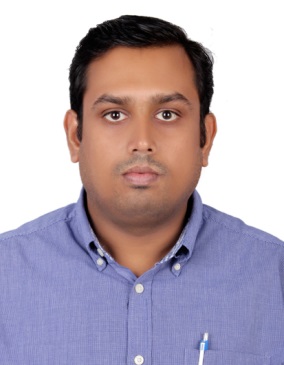 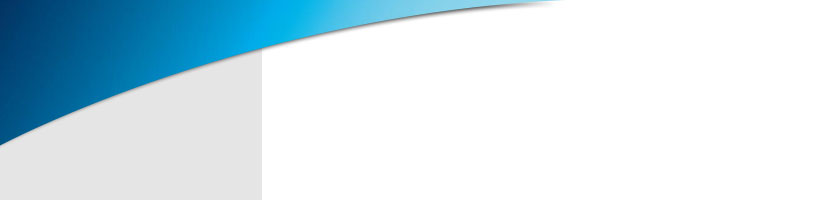 
 Core Competencies
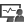  Profile Summary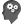 
 Core Competencies
Offering 11.5 years of experience in in managing Plant Operations & MaintenanceCurrently associated with Gulf Jyoti International LLC, Dubai as Maintenance, Deputy Manager (Engineering Services & Utility)A keen planner & executor with exposure in maintenance operations with key focus on top line & bottom line profitability by ensuring optimal utilization of resourcesProven track record in implementing cost saving measures to achieve substantial reduction in terms of raw materials and machine utilizationSkilled in developing systems, operations & maintenance procedures to increase the efficiency; implementing standards and ensuring adherence to quality standardsExhibits a strong and firm approach for sustaining / encouraging safe work environments, and capability to streamline operationsStream Leader in a full lifecycle SAP MM implementation for preventive and breakdown maintenanceResourceful at evolving effective procedures, establishing service standards and operational policies with proven capability in reducing operational costs through effective cost control measures
 Soft Skills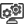  Timeline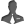 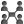 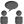 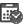 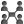 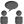 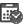 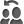 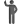 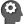 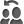 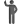 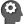 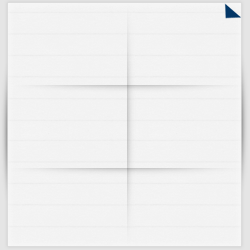 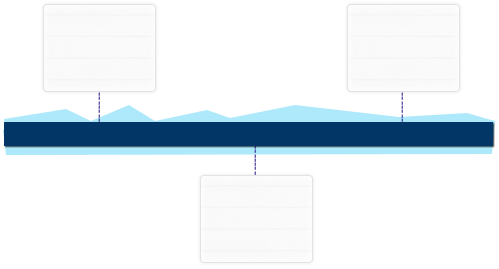  Education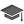 B.E. (Mechanical) from Kavikulguru Institute of Technology & Science, Ramtek in 2005 EducationB.E. (Mechanical) from Kavikulguru Institute of Technology & Science, Ramtek in 2005 Work Experience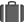 May’10 – till date: Gulf Jyoti International LLC, DubaiGrowth Path:	Mar’10 – May’12 as Executive May’12 –Jan’15 as Assistant ManagerJan’15 – till date: Maintenance, Deputy Manager (Engineering Services & Utility)Key Result Areas:Identifying areas of obstruction / breakdowns and taking steps to rectify equipment through application of troubleshooting toolsEnhancing service quality and equipment reliability by improving workflow and optimizing maintenance processes Streamlining various measures towards augmenting safety, quality and productivity related matters in all machinesPlanning & effectuating maintenance plans for equipment for proper functioning of systems; anchoring & planning erection & commissioning for various equipment and machineryFocusing on optimization of process parameters, initiating process improvements for achieving bottom line objectives and productivity targetsSupervising spare parts management, vendor development and ensuring 100% equipment availability; calibrating machinery to meet production goalsDeveloping safety and environmental protection plan; conducting safety & procedure compliance audits and safety round inspection for ensuring safety complianceImplementing work permits system for emergency and preparing daily, weekly & monthly safety reportsProposing maintenance budget for a financial year, deciding CAPEX and REVEX budgetsPlanned the utilization of the approved CAPEX and REVEX budget as the cash flow, sought comparative statements and approvals for the utilization of allocated funds Highlights:Headed set-up of Kaltenbach Machine KF2506 with Plasma Cutting Hypertherm HPR 260 XDSupervised and controlled breakdown by 2% and MTBF of machines for increasing up-timeEnsured the maintenance plant & machinery comprising about 9 Ficep CNC Machines and 2 Iron Workers, Gimeco Galvanizing Plant with fully Automated Furnace and Cranes Lines, 12 Abus EOT Cranes 2 Saico Goliath Cranes and 1 each Escort Hydra and TCM Fork LiftRepaired HDPE, plastic tanks, maintenance of filter presses and reciprocating pumpsInstalled:CNC machines and EOT cranesAcid treatment, filter press and water treatment plant of combined set-up of 3000 IG/DayFicep machines like A25T, A164T, A166T, A124T, P1104, P51 and P81Maintained LPG tank and automatic LPG leakage detection systemsResolved day-to-day issues in SAP MM, applied preventive maintenance through SAP, planned spare parts for breakdown & preventive maintenance through SAP Previous Experience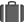 Jun’05 – Dec’09: KEC International Limited, Jabalpur	Senior Executive Certifications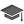 Certified Facility Manager (CFM), Chicago Management Training Institute, UAE, 2016Internal Auditor IMS 9001:2008, ISO 14001:2004 & OHSAS 18001:2007, Omnex, UAE, 2013Effective Engineering and Management Technique, Indian Institute of Production ManagementOperation, Safety & Maintenance of PNC Cranes, Escorts, Faridabad, Haryana	I-Deas Professional, Dysmech Consultancy Serives, Nagpur Work ExperienceMay’10 – till date: Gulf Jyoti International LLC, DubaiGrowth Path:	Mar’10 – May’12 as Executive May’12 –Jan’15 as Assistant ManagerJan’15 – till date: Maintenance, Deputy Manager (Engineering Services & Utility)Key Result Areas:Identifying areas of obstruction / breakdowns and taking steps to rectify equipment through application of troubleshooting toolsEnhancing service quality and equipment reliability by improving workflow and optimizing maintenance processes Streamlining various measures towards augmenting safety, quality and productivity related matters in all machinesPlanning & effectuating maintenance plans for equipment for proper functioning of systems; anchoring & planning erection & commissioning for various equipment and machineryFocusing on optimization of process parameters, initiating process improvements for achieving bottom line objectives and productivity targetsSupervising spare parts management, vendor development and ensuring 100% equipment availability; calibrating machinery to meet production goalsDeveloping safety and environmental protection plan; conducting safety & procedure compliance audits and safety round inspection for ensuring safety complianceImplementing work permits system for emergency and preparing daily, weekly & monthly safety reportsProposing maintenance budget for a financial year, deciding CAPEX and REVEX budgetsPlanned the utilization of the approved CAPEX and REVEX budget as the cash flow, sought comparative statements and approvals for the utilization of allocated funds Highlights:Headed set-up of Kaltenbach Machine KF2506 with Plasma Cutting Hypertherm HPR 260 XDSupervised and controlled breakdown by 2% and MTBF of machines for increasing up-timeEnsured the maintenance plant & machinery comprising about 9 Ficep CNC Machines and 2 Iron Workers, Gimeco Galvanizing Plant with fully Automated Furnace and Cranes Lines, 12 Abus EOT Cranes 2 Saico Goliath Cranes and 1 each Escort Hydra and TCM Fork LiftRepaired HDPE, plastic tanks, maintenance of filter presses and reciprocating pumpsInstalled:CNC machines and EOT cranesAcid treatment, filter press and water treatment plant of combined set-up of 3000 IG/DayFicep machines like A25T, A164T, A166T, A124T, P1104, P51 and P81Maintained LPG tank and automatic LPG leakage detection systemsResolved day-to-day issues in SAP MM, applied preventive maintenance through SAP, planned spare parts for breakdown & preventive maintenance through SAP Previous ExperienceJun’05 – Dec’09: KEC International Limited, Jabalpur	Senior Executive CertificationsCertified Facility Manager (CFM), Chicago Management Training Institute, UAE, 2016Internal Auditor IMS 9001:2008, ISO 14001:2004 & OHSAS 18001:2007, Omnex, UAE, 2013Effective Engineering and Management Technique, Indian Institute of Production ManagementOperation, Safety & Maintenance of PNC Cranes, Escorts, Faridabad, Haryana	I-Deas Professional, Dysmech Consultancy Serives, Nagpur